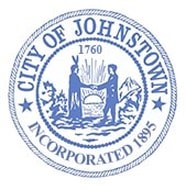 Johnstown Common CouncilBusiness Meeting - Council Chambers, City HallMonday, July 18, 2022 @ 6:00 p.m.AGENDAWe will broadcast using Facebook Live. The public can view the meeting from the official City of Johnstown Facebook page: City of Johnstown, New YorkCALL MEETING TO ORDER / PLEDGE OF ALLEGIANCEROLL CALL OF COUNCILPUBLIC SESSION –Any person wishing to address the Council regarding city business will be permitted to speak for three (3) minutes. A council member will monitor Facebook during the session and read comments to the Council. There is no exchange of dialogue during this portion of the meeting. Profane language, obscene conduct, or disruptive comments are not acceptable and will not be allowed.PUBLIC SPEAKERSJohnstown Citizen’s BandDavid Mulligan PRESENTATIONS – N/APUBLIC HEARINGLocal Law #1 – Amend City Charter to abolish Water Board Chapter 20; Section 20-209 – No Parking; N. Melcher StreetAPPROVE MINUTESJune 21, 2022APPROVE CLAIMS AND ACCOUNTSREPORTS FROM CITY DEPARTMENTSREPORTS FROM COUNCIL LIAISONSLOCAL LAWORDINANCE Chapter 20; Section 20-209 – No Parking; N. Melcher StreetMAYORAL APPOINTMENTS – N/ARESOLUTIONSAward Street Resurfacing ContractNYS Court System – Cleaning & RepairsDISCUSSIONANNOUNCEMENTSFireworks at Knox Field – Saturday, July 23rd @ 7pm (rain date is Sunday 24th)Concerts in the Park – Thursday & Friday @ 7pmFarmers Market – Tuesday evenings from June 28th- October 11th 3 pm - 6 pmColonial Little Theatre – Pippin; Friday & Saturday @ 7pm July 29th – August 7th Mysteries on Main Street & McLemon’s – Harry Potter Event; Saturday, July 30th 10am – 4pmBusiness Meeting – Monday, August 15th @ 6pmEXECUTIVE SESSION – Only if necessaryADJOURN 